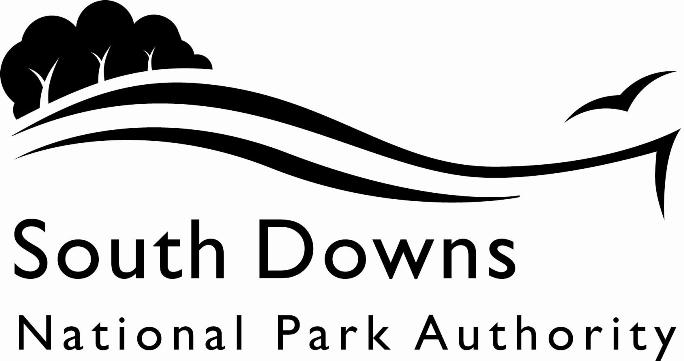 Town and Country Planning Acts 1990Planning (Listed Building and Conservation Area) Act 1990LIST OF NEW PLANNING AND OTHER APPLICATIONS, RECEIVED AND VALIDWEEKLY LIST AS AT 19 June 2023The following is a list of applications which have been made valid in the week shown above for the recovered areas within the South Downs National Park (Adur District Council, Arun District Council, Brighton & Hove Council, Mid Sussex District Council, Wealden District Council, Worthing Borough Council, county applications for East Sussex, Hampshire and West Sussex County Councils), and for all “Called In” applications for the remainder of the National Park area. These will be determined by the South Downs National Park Authority.IMPORTANT NOTE:The South Downs National Park Authority adopted the Community Infrastructure Levy Charging Schedule on 1st April 2017. Applications determined after that date will be subject to the rates set out in the Charging Schedule https://www.southdowns.gov.uk/community-infrastructure-levy/. If you have any questions, please contact CIL@southdowns.gov.uk or tel: 01730 814810.  Want to know what’s happening in the South Downs National Park? 
Sign up to our monthly newsletter to get the latest news and views delivered to your inboxwww.southdowns.gov.uk/join-the-newsletterApplicant:		Mr Paul WilsonProposal:	To add a smoke canopy to the chimney in the lounge to adhere to an environmental health requestLocation:	3 Waterloo Square, Alfriston, East Sussex, BN26 5UDGrid Ref:	552045 103195Applicant:		Mr Simon KurekProposal:	Demolition of existing single garage and erection of triple oak frame garage, replacement of timber balustrade with glass balustrade, replacement of vertical tile hanging with vertical timber boarding to first floor dormers, existing 2No windows on the upper floor west elevation to be removed and opening increased, and the whole of the west elevation to be clad in timber vertical boarding and all existing doors and windows throughout to be spray painted graphite greyLocation:	Perryvale, Wepham, The Street, Burpham, Arundel, West Sussex, BN18 9RAGrid Ref:	504321 108414Applicant:		Will SomersetProposal:	Variation of condition no. 5 (alternative scheme) of SDNP/22/05624/FUL.Location:	Woodlands Cottage, Titnore Lane, Pot Lane, Ferring, Worthing, West Sussex, BN13 3UGGrid Ref:	509388 105149Applicant:		Mr and Mrs StaceProposal:	General conservation and repair works. Structural repairs to gable end. External and internal alterations including replacement of modern fenestration, lowering of ground floor level and cleaning of historic timbers and masonry. Minor landscape works.Location:	Customary Cottage , The Street, Fulking, West Sussex, BN5 9LUGrid Ref:	524831 111448Applicant:		JenkinsProposal:	Construction of one pair of two bedroom semi-detached and 3No. three bedroom cottages and associated access, parking, cat-barn, gardens and landscaping.Location:	Land East of South Bank, Elsted Road, South Harting, West Sussex, Grid Ref:	478810 119507IMPORTANT NOTE: This application is liable for Community Infrastructure Levy and associated details will require to be recorded on the Local Land Charges Register. If you require any additional information regarding this, please contact CIL@southdowns.gov.uk or tel: 01730 814810.Applicant:		Chloe BlainProposal:	Restoration of Jack and Duncton mills into serviceable state for use as private ancillary accommodation with functioning utility services, and to construct an adjacent underground garageLocation:	Jack Windmill , Clayton Hill, Clayton, West Sussex, BN6 9PGGrid Ref:	530391 113356Applicant:		Roedean SchoolProposal:	Proposed erection of storage shed and relocation of existing storage shed.Location:	Roedean School, Roedean Way, Brighton, Brighton & Hove, BN2 5RQGrid Ref:	534960 103192Applicant:		CornerstoneProposal:	Installation of 6 no. replacement antenna and associated ancillary development.Location:	Telecommunication Mast 91457 at Woodingdean Reservoir, Norton Drive, Brighton, Brighton & Hove, BN2 6QAGrid Ref:	536430 106290Applicant:		Mr M PoyntzProposal:	Removal of existing window to north elevation and replacement with new roller shutter door in enlarged opening. Roller door to matchexisting. Remove of existing door and replacement with new Steel Security Door (colour-white).Location:	Aviation House , The Street, Poynings, West Sussex, BN45 7AQGrid Ref:	526135 111911Applicant:		Mr Chris KilgannonProposal:	Development of a sustainable irrigation system, including water storage pond; enhancement to driving range practice facility.Location:	Hockley Golf Club , Winchester Road, Twyford, Hampshire, SO21 1PLGrid Ref:	448036 126465Town and Country Planning Acts 1990Planning (Listed Building and Conservation Area) Act 1990LIST OF NEW PLANNING AND OTHER APPLICATIONS, RECEIVED AND VALIDWEEKLY LIST AS AT 19 June 2023The following is a list of applications which have been made valid in the week shown above. These will be determined, under an agency agreement, by Chichester District Council, unless the application is ‘Called in’ by the South Downs National Park Authority for determination. Further details regarding the agency agreement can be found on the SDNPA website at www.southdowns.gov.uk.If you require any further information please contact Chichester District Council who will be dealing with the application.IMPORTANT NOTE:The South Downs National Park Authority adopted the Community Infrastructure Levy Charging Schedule on 1st April 2017. Applications determined after that date will be subject to the rates set out in the Charging Schedule https://www.southdowns.gov.uk/community-infrastructure-levy/. If you have any questions, please contact CIL@southdowns.gov.uk or tel: 01730 814810.  Want to know what’s happening in the South Downs National Park? 
Sign up to our monthly newsletter to get the latest news and views delivered to your inboxwww.southdowns.gov.uk/join-the-newsletterApplicant:		KuchannyProposal:	New timber carport and accompanying driveway.Location:	Manor Lodge, Cocking, Midhurst, , GU29 0HD,  Grid Ref:	487843 117859Applicant:		Mr and Mrs James and Melita CooperProposal:	Proposed insertion of conservation rooflight.Location:	Compton Farmhouse , Church Lane, Compton, West Sussex, PO18 9HBGrid Ref:	477749 114805Applicant:		Miss Jacqueline EvansProposal:	Notification of intention to fell 1 no. Cypress tree.Location:	Tree Tops , B2146 Old House Lane To West Marden Hill, West Marden, West Sussex, PO18 9EUGrid Ref:	477261 113689Applicant:		Mr Tim ClarkeProposal:	Proposed detached double garage with log store and reinstatement of 1 no. chimney, above roof level.Location:	Upperfield Lawn , 2 Upperfield, Easebourne, West Sussex, GU29 9AEGrid Ref:	488988 122889Applicant:		Mr and Mrs Ewen and Hannah CameronProposal:	Single storey side and rear extension.Location:	28 Lutener Road, Easebourne, West Sussex, GU29 9ATGrid Ref:	489008 122233Applicant:		Mr & Mrs RoseProposal:	Erection of single storey rear extension following demolition of existing conservatory, conversion of garage to form habitable spaceLocation:	15 Hurst Park, Easebourne, West Sussex, GU29 0BPGrid Ref:	487637 125092Applicant:		Mr Richard LongdonProposal:	Retaining existing fence and gate.Location:	Osborne House , 1 Verdley Place, Fernhurst, West Sussex, GU27 3ERGrid Ref:	490265 127357Applicant:		DuffyProposal:	Single-storey side extension, alterations to the fenestration of the main house and patio extension.Location:	Long Copse Cottage , Lickfold Road, Fernhurst, West Sussex, GU27 3JJGrid Ref:	491625 126891IMPORTANT NOTE: This application is liable for Community Infrastructure Levy and associated details will require to be recorded on the Local Land Charges Register. If you require any additional information regarding this, please contact CIL@southdowns.gov.uk or tel: 01730 814810.Applicant:		Mr & Mrs Paul & Tracy IngramProposal:	Change use of loft space to habitable accommodation and associated works (2 no. dormers and 5 no. velux windows). Extension of existing garage.Location:	Green Finches , The Fleet, Fittleworth, West Sussex, RH20 1HNGrid Ref:	501577 119080Applicant:		Ms Fay SaxtyProposal:	Notification of intention to reduce height by 4m on 1 no. Rhodedendron Bushes.Remove lower branches on 1 no. Yew Tree. Cut back small lop-sided Yew in order to re-shape new growth.Location:	Four Winds Garden Cottage, Lower Lodge Road, Linchmere, Haslemere, West Sussex, GU27 3NGGrid Ref:	487063 131001Applicant:		Mr and Mrs McDonaldProposal:	Existing lawful development - change of use of land as domestic curtilage to residential property.Location:	Willards , Vann Road, Fernhurst, West Sussex, GU27 3NJGrid Ref:	488007 128865Applicant:		Mr and Mrs MillerProposal:	Replacement of existing garage with a single storey front extension.Location:	Marley Copse , Marley Common, Linchmere, West Sussex, GU27 3PUGrid Ref:	488520 131017Applicant:		Mr & Mrs P NashProposal:	New build timber-framed garage building, brick retaining wall and security gates.Location:	St Peters Well , Vicarage Lane, Lodsworth, GU28 9DFGrid Ref:	493071 122892Applicant:		Mr Tom SearleProposal:	Stationing of 1 no. mobile home within existing agricultural building.Location:	Park Farm , Dial Green Lane, Lurgashall, West Sussex, GU28 9EUGrid Ref:	493622 127654Applicant:		Miss Caroline AnsteyProposal:	Erection of Agricultural Workers Cottage. (Removal of condition f of permission LG/3/48 - removal of agricultural occupancy condition).Location:	Sods Farm , High Hamstead Lane, Lurgashall, West Sussex, GU28 9EXGrid Ref:	492796 126459IMPORTANT NOTE: This application is liable for Community Infrastructure Levy and associated details will require to be recorded on the Local Land Charges Register. If you require any additional information regarding this, please contact CIL@southdowns.gov.uk or tel: 01730 814810.Applicant:		Andrew MolloyProposal:	Electronic Communications Code (Conditions and restrictions) Regulations 2003 (as amended) - Regulation 5 Notice of Intention to Install Fixed Line Broadband Apparatus - 1 no. wooden telephone pole (ref: OLL_V8009/01).Location:	Grass Verge O/s Stubb Hill House, Iping Lane, Iping, Midhurst, West Sussex, GU29 0PQGrid Ref:	484710 124792Applicant:		Mr and Mrs DH RutlandProposal:	Conversion of existing flint stable blocks to form staff dwelling. (Removal of condition 3 of permission 03/01780/FUL - linking dwelling to new use and wider uses of Lordington Park).Location:	Lordington Park Rest And Convalescent Home , Newbarn Lane, Lordington, Stoughton, West Sussex, PO18 9DXGrid Ref:	478131 109718IMPORTANT NOTE: This application is liable for Community Infrastructure Levy and associated details will require to be recorded on the Local Land Charges Register. If you require any additional information regarding this, please contact CIL@southdowns.gov.uk or tel: 01730 814810.Applicant:		Mr Philip VeltomProposal:	Change of use of part of an existing barn to B8 Storage Use, with external changes and landscaping.Location:	Sindles Farm , Sheepwash Lane, Aldsworth, Westbourne, West Sussex, PO10 8QSGrid Ref:	476557 109414Applicant:		Sarah KingProposal:	Single storey pool pavilion and associated works.Location:	Glasshouse, Fittleworth Road, Wisborough Green, Billingshurst, West Sussex, RH14 0HBGrid Ref:	503197 122878Town and Country Planning Acts 1990Planning (Listed Building and Conservation Area) Act 1990LIST OF NEW PLANNING AND OTHER APPLICATIONS, RECEIVED AND VALIDWEEKLY LIST AS AT 19 June 2023The following is a list of applications which have been made valid in the week shown above. These will be determined, under an agency agreement, by East Hampshire District Council, unless the application is ‘Called in’ by the South Downs National Park Authority for determination. Further details regarding the agency agreement can be found on the SDNPA website at www.southdowns.gov.uk.If you require any further information please contact East Hampshire District Council who will be dealing with the application.IMPORTANT NOTE:The South Downs National Park Authority adopted the Community Infrastructure Levy Charging Schedule on 1st April 2017. Applications determined after that date will be subject to the rates set out in the Charging Schedule https://www.southdowns.gov.uk/community-infrastructure-levy/. If you have any questions, please contact CIL@southdowns.gov.uk or tel: 01730 814810.  Want to know what’s happening in the South Downs National Park? 
Sign up to our monthly newsletter to get the latest news and views delivered to your inboxwww.southdowns.gov.uk/join-the-newsletterApplicant:		Mr & Mrs GoswellProposal:	T62 - Beech - Reduce crown spreadLocation:	The Old Rectory , High Street, Buriton, Petersfield, GU31 5RXGrid Ref:	473885 120058Applicant:		Mr and Mrs James BedfordProposal:	Conversion of single storey sunroom to living room and kitchen with bedroom and bathroom at first floor accommodated in roof space of new pitched roof.  Addition of utility and WC on ground floor.  Adjoining barn to have new slate roof and arranged for garaging/garden tool store.Location:	Field Farm Cottage, Field Farm Lane, Colemore, Petersfield, Hampshire, GU34 3PXGrid Ref:	471003 129814Applicant:		Mr and Mrs James BedfordProposal:	Listed building consent - Conversion of single storey sunroom to living room and kitchen with bedroom and bathroom at first floor accommodated in roof space of new pitched roof.  Addition of utility and WC on ground floor.  Adjoining barn to have new slate roof and arranged for garaging/garden tool store.Location:	Field Farm Cottage, Field Farm Lane, Colemore, Petersfield, Hampshire, GU34 3PXGrid Ref:	471003 129814Applicant:		Mrs Jane EdwardsProposal:	T1 - Acacia -Fell to ground level due to crown decline.T2- Wild cherry  - Fell to ground level due to severe crown decline.Location:	Tylers , Church Road, Upper Farringdon, Alton, Hampshire, GU34 3EGGrid Ref:	471106 135315Applicant:		Mrs ANNE-CHANTAL BALLARDProposal:	Installation of an array of 20 solar panels, mounted on ground screws using no concrete, in the garden to supply domestic electricity and a car charger.Location:	Cases House , Selborne Road, Greatham, Liss, Hampshire, GU33 6HGGrid Ref:	477133 130186Applicant:		Mr & Mrs LillieProposal:	Demolition of existing sunroom extension. Proposed new single storey rear and side extension and first floor over existing single storey side element.Location:	Pine Croft , Rake Road, Liss, Hampshire, GU33 7EFGrid Ref:	478085 127617Applicant:		Mrs Nicola CottrelProposal:	Demolition of existing ramp and replacement with new ramp and landing and formation of new opening through existing low level boundary wall.Location:	35 Queens Road, Petersfield, Hampshire, GU32 3BBGrid Ref:	473873 123633Applicant:		Sovereign HousingProposal:	T1 - Maple tree - Reduced by 2 metresLocation:	Burgesmede House , Folly Lane, Petersfield, Hampshire, GU31 4BHGrid Ref:	474797 123345Applicant:		Mr Gavin WisdomProposal:	Double storey extension following demolition of garageLocation:	20 Barnfield Road, Petersfield, Hampshire, GU31 4DQGrid Ref:	476157 123531Applicant:		Miss Linda SpannerProposal:	T1 - Laylandii hedge - Remove the significant overhang of the hedgeLocation:	Oakfield , Love Lane, Petersfield, Hampshire, GU31 4BWGrid Ref:	475152 123611Applicant:		Mr Philip BrineProposal:	Proposed single storey rear extension under a pitched tiled roof with rooflights.Location:	27 Lower Heyshott, Petersfield, Hampshire, GU31 4PZGrid Ref:	475143 123462Applicant:		Proposal:	Prior Notification - Proposed change of use of existing agricultural building to flexible commercial use (Class E) under Class R of the Town and Country Planning (General Permitted Development) Order 2015 as amended.Location:	The Oast House, Wick Hill Farm Lane, Hartley Mauditt, Alton, Hampshire, GU34 3BPGrid Ref:	475130 135187IMPORTANT NOTE: This application is liable for Community Infrastructure Levy and associated details will require to be recorded on the Local Land Charges Register. If you require any additional information regarding this, please contact CIL@southdowns.gov.uk or tel: 01730 814810.Applicant:		Mr & Mrs Samuel MendesProposal:	Demolition of small single storey wing of existing dwelling and erection of single storey side extension.Location:	Island Cottage , Island, Steep, Petersfield, Hampshire, GU32 1AEGrid Ref:	473557 125833Town and Country Planning Acts 1990Planning (Listed Building and Conservation Area) Act 1990LIST OF NEW PLANNING AND OTHER APPLICATIONS, RECEIVED AND VALIDWEEKLY LIST AS AT 19 June 2023The following is a list of applications which have been made valid in the week shown above. These will be determined, under an agency agreement, by Horsham District Council, unless the application is ‘Called in’ by the South Downs National Park Authority for determination. Further details regarding the agency agreement can be found on the SDNPA website at www.southdowns.gov.uk.If you require any further information please contact Horsham District Council who will be dealing with the application.IMPORTANT NOTE:The South Downs National Park Authority adopted the Community Infrastructure Levy Charging Schedule on 1st April 2017. Applications determined after that date will be subject to the rates set out in the Charging Schedule https://www.southdowns.gov.uk/community-infrastructure-levy/. If you have any questions, please contact CIL@southdowns.gov.uk or tel: 01730 814810.  Want to know what’s happening in the South Downs National Park? 
Sign up to our monthly newsletter to get the latest news and views delivered to your inboxwww.southdowns.gov.uk/join-the-newsletterApplicant:		Mr Colm TaylorProposal:	Erection of a two storey side extension with Dormer window.Location:	Rivendell , The Street, Bramber, West Sussex, BN44 3WEGrid Ref:	519052 110629Applicant:		Mr Richard WhitingProposal:	Erection of 1 bed Garden room annex.Location:	The Warren , Brockhurst Farm, Watersfield, West Sussex, RH20 1NXGrid Ref:	501539 116000IMPORTANT NOTE: This application is liable for Community Infrastructure Levy and associated details will require to be recorded on the Local Land Charges Register. If you require any additional information regarding this, please contact CIL@southdowns.gov.uk or tel: 01730 814810.Applicant:		HoganProposal:	Variation of condition 1 of previously approved application reference SDNP/21/01502/HOUS (Erection of a single storey front extension to existing store and conversion to 2No. garages and workshop) relating to revised roof line.Location:	Brockhurst Barn , The Street, Washington, West Sussex, RH20 4ASGrid Ref:	511825 112819Town and Country Planning Acts 1990Planning (Listed Building and Conservation Area) Act 1990LIST OF NEW PLANNING AND OTHER APPLICATIONS, RECEIVED AND VALIDWEEKLY LIST AS AT 19 June 2023The following is a list of applications in the area of Lewes and Eastbourne Districts which have been made valid in the week shown above. These will be determined, under an agency agreement, by Lewes District Council, unless the application is ‘Called in’ by the South Downs National Park Authority for determination. Further details regarding the agency agreement can be found on the SDNPA website at www.southdowns.gov.uk.If you require any further information please contact Lewes District Council who will be dealing with the application.IMPORTANT NOTE:The South Downs National Park Authority adopted the Community Infrastructure Levy Charging Schedule on 1st April 2017. Applications determined after that date will be subject to the rates set out in the Charging Schedule https://www.southdowns.gov.uk/community-infrastructure-levy/. If you have any questions, please contact CIL@southdowns.gov.uk or tel: 01730 814810.  Want to know what’s happening in the South Downs National Park? 
Sign up to our monthly newsletter to get the latest news and views delivered to your inboxwww.southdowns.gov.uk/join-the-newsletterApplicant:		Mr M MaddenProposal:	905 - Crab Apple - reduce height by 0.5 meters.905-Reduction to suitable growth points to promote new growth and to improve vitality906-Crab Apple - reduce height by 0.5 meters.906-Reduction to suitable growth points to promote new growth and to improve vitality911-Sycamore - crown lift over the greenhouse to a height of 6 m.911-To give sufficient clearance from the property to enable maintenance and prevent possible damage912 - Sycamore-remove basal growth.912-To allow a thorough inspection of the base916-Sycamore x 7 - remove hanging limb and deadwood,fell dead stem and reduce squirrel damage  to live growth916-General tree safety pruning918 - crimson maple -reduce the laterals towards the dwelling by 2 m.918-To give sufficient clearance from the property to enable maintenance and prevent possible damage922-Sycamore-Remove deadwood within crown.922-General tree safety pruning923-Sycamore x 6 - Remove deadwood greater than 25mm in diameter. and reduce squirrel damage  to live growth.923-General tree safety pruning925-pine-Remove deadwood greater than 25mm in diameter.925-General tree safety pruning932-Oak -Remove deadwood greater than 25mm in diameter.932-General tree safety pruningLocation:	Dumbrells Court , North End, Ditchling, East Sussex, BN6 8TGGrid Ref:	532662 115724Applicant:		Nick JonesProposal:	T7	TQ45580945	Tilia	Mature	Re-Pollard to old knucklesT8	TQ45580946	Tilia	Mature	Re-Pollard to old knucklesT9	TQ45590946	Tilia	Mature	Re-Pollard to old knucklesT13	TQ45570946	Tilia	Mature	Re-Pollard to old knucklesT14	TQ45570947	Tilia	Mature	Re-shape to match adjacent pollardsT15	TQ45580947	Tilia	Mature	Re-shape to match adjacent pollardsT16	TQ45590947	Tilia	Mature	Re-Pollard to old knucklesT17	TQ45600947	Tilia	Mature	Re-Pollard to old knucklesT19	TQ45620948	Tilia	Mature	Re-Pollard to old knucklesLocation:	Glynde Place, The Street, Glynde, Lewes, East Sussex, BN8 6SXGrid Ref:	545643 109339Applicant:		Mrs A WilliamsonProposal:	Replacement of UPVC windows to front elevation with timber sash windows, addition of tile cladding to front bay window, painted detailing to gable end to front, repainting of front door, and replacement of concrete path to front with tilesLocation:	50 Morris Road, Lewes, East Sussex, BN7 2ATGrid Ref:	542149 110114Applicant:		Mr T LakerProposal:	Refurbishment of 40no. windows to match existingLocation:	137 High Street, Lewes, East Sussex, BN7 1XSGrid Ref:	541151 110005Applicant:		Mr David SaundersProposal:	T1 Holly,  Crown reduction to reduce the height of the tree to previous pruning points - intended height approx 4.5m from base of tree. Reduce spread of lateral branches by up to 2m, and re-shape crown to a more symmetrical formLocation:	41 Grange Road, Lewes, East Sussex, BN7 1TSGrid Ref:	540963 109764Applicant:		P PennycottProposal:	Section 73a retrospective application for the erection of a single storey rear extension and installation of decking and cladding to the dormerLocation:	4 St Nicholas Lane, Lewes, East Sussex, BN7 2JYGrid Ref:	541658 109998Applicant:		Subud BritainProposal:	Removal of Conditions 3 (fitting of automated black-out blinds) and 8 (use of outdoor space only to take place between 9am and 5pm every day) related to Planning Approval SDNP/22/04944/FULLocation:	The Lewes New School , Talbot Terrace, Lewes, East Sussex, BN7 2DSGrid Ref:	541403 110490Town and Country Planning Acts 1990Planning (Listed Building and Conservation Area) Act 1990LIST OF NEW PLANNING AND OTHER APPLICATIONS, RECEIVED AND VALIDWEEKLY LIST AS AT 19 June 2023The following is a list of applications which have been made valid in the week shown above. These will be determined, under an agency agreement, by Winchester District Council, unless the application is ‘called in’ by the South Downs National Park Authority for determination. Further details regarding the agency agreement can be found on the SDNPA website at www.southdowns.gov.uk.If you require any further information please contact Winchester District Council who will be dealing with the application.IMPORTANT NOTE:The South Downs National Park Authority adopted the Community Infrastructure Levy Charging Schedule on 1st April 2017. Applications determined after that date will be subject to the rates set out in the Charging Schedule https://www.southdowns.gov.uk/community-infrastructure-levy/. If you have any questions, please contact CIL@southdowns.gov.uk or tel: 01730 814810.  Want to know what’s happening in the South Downs National Park? 
Sign up to our monthly newsletter to get the latest news and views delivered to your inboxwww.southdowns.gov.uk/join-the-newsletterApplicant:		Mr. & Ms. Jon & Chantal Mamo & FenechProposal:	variation of conditions 2, 3, 10 of planning application SDNP/21/06063/FUL - All conditions to change to suit updated proposalLocation:	Beech Grove, Alresford Road, Winchester, Hampshire, SO21 1HHGrid Ref:	451615 129458IMPORTANT NOTE: This application is liable for Community Infrastructure Levy and associated details will require to be recorded on the Local Land Charges Register. If you require any additional information regarding this, please contact CIL@southdowns.gov.uk or tel: 01730 814810.Applicant:		Proposal:	removal of condition 3 of planning application SDNP/22/00638/FULLocation:	The White Horse Inn, South Hill, Droxford, Southampton, Hampshire, SO32 3PBGrid Ref:	460603 118161Applicant:		Mr Roger FacerProposal:	Install a stair lift in line with 3 year approval dated 10th January 2020 with reference SDNP/19/05092/LIS. The site plans, details of application, applicant and listed building conditions are unchanged from that 2019/2020 application and the consent granted on 10th January 2020. The sole purpose of this application is to request repeat consent as the original has expired.Location:	Kennett Lodge , East Street, Hambledon, Hampshire, PO7 4SAGrid Ref:	465115 115318Applicant:		Mr Mark EastProposal:	Block up the bottom 1/3 of 3 first floor windows where they currently extended down to floor level. The height of the windows would then match the other windows in the rest of the house.Location:	The Old Hall , Ovington Park Lane, Ovington, Hampshire, SO24 0RBGrid Ref:	456137 131676Applicant:		Mr Ross BrawnProposal:	Two storey rear extension to existing houseLocation:	The Mill House, River Cottage , Five Bridges Road, Winchester, Hampshire, SO23 9RUGrid Ref:	447692 127276Applicant:		Mr + Mrs SellarsProposal:	Removing the external fire escape stair and providing a new internal stair at the rear raising the roof.Location:	Manton , Hazeley Road, Twyford, Hampshire, SO21 1PXGrid Ref:	448267 124613Applicant:		Lilly CunninghamProposal:	Under regulation 5 of the above code, I hereby give you 28 days notice informing you of our intention to erect  1x 8m poles (6.2m above ground) at the above locationLocation:	West Meon Village Hall, Headon View, West Meon, Petersfield, Hampshire, GU32 1LHGrid Ref:	464119 124282SDNPA (Wealden District area)SDNPA (Wealden District area)SDNPA (Wealden District area)SDNPA (Wealden District area)Team: SDNPA Eastern Area TeamTeam: SDNPA Eastern Area TeamTeam: SDNPA Eastern Area TeamTeam: SDNPA Eastern Area TeamParish:Alfriston Parish CouncilWard:Alfriston WardCase No:SDNP/23/02387/LISSDNP/23/02387/LISSDNP/23/02387/LISType:Listed BuildingListed BuildingListed BuildingDate Valid:14 June 2023Decision due:9 August 2023Case Officer:Adam DuncombeAdam DuncombeAdam DuncombeSDNPA (Arun District area)SDNPA (Arun District area)SDNPA (Arun District area)SDNPA (Arun District area)Team: SDNPA Western Area TeamTeam: SDNPA Western Area TeamTeam: SDNPA Western Area TeamTeam: SDNPA Western Area TeamParish:Burpham Parish CouncilWard:Arundel WardCase No:SDNP/23/02353/HOUSSDNP/23/02353/HOUSSDNP/23/02353/HOUSType:HouseholderHouseholderHouseholderDate Valid:15 June 2023Decision due:10 August 2023Case Officer:Karen WoodenKaren WoodenKaren WoodenSDNPA (Arun District area)SDNPA (Arun District area)SDNPA (Arun District area)SDNPA (Arun District area)Team: SDNPA Western Area TeamTeam: SDNPA Western Area TeamTeam: SDNPA Western Area TeamTeam: SDNPA Western Area TeamParish:Ferring Parish CouncilWard:Ferring WardCase No:SDNP/23/01828/CNDSDNP/23/01828/CNDSDNP/23/01828/CNDType:Removal or Variation of a ConditionRemoval or Variation of a ConditionRemoval or Variation of a ConditionDate Valid:9 June 2023Decision due:4 August 2023Case Officer:Karen WoodenKaren WoodenKaren WoodenSDNPA (Mid Sussex District area)SDNPA (Mid Sussex District area)SDNPA (Mid Sussex District area)SDNPA (Mid Sussex District area)Team: SDNPA Eastern Area TeamTeam: SDNPA Eastern Area TeamTeam: SDNPA Eastern Area TeamTeam: SDNPA Eastern Area TeamParish:Fulking Parish CouncilWard:Hurstpierpoint And Downs WardCase No:SDNP/23/02336/LISSDNP/23/02336/LISSDNP/23/02336/LISType:Listed BuildingListed BuildingListed BuildingDate Valid:12 June 2023Decision due:7 August 2023Case Officer:Adam DuncombeAdam DuncombeAdam DuncombeSDNPA (Called In Applications)SDNPA (Called In Applications)SDNPA (Called In Applications)SDNPA (Called In Applications)Team: SDNPA Western Area TeamTeam: SDNPA Western Area TeamTeam: SDNPA Western Area TeamTeam: SDNPA Western Area TeamParish:Harting Parish CouncilWard:Harting Ward CHCase No:SDNP/23/02243/FULSDNP/23/02243/FULSDNP/23/02243/FULType:Full ApplicationFull ApplicationFull ApplicationDate Valid:12 June 2023Decision due:7 August 2023Case Officer:Richard FergusonRichard FergusonRichard FergusonSDNPA (Mid Sussex District area)SDNPA (Mid Sussex District area)SDNPA (Mid Sussex District area)SDNPA (Mid Sussex District area)Team: SDNPA Eastern Area TeamTeam: SDNPA Eastern Area TeamTeam: SDNPA Eastern Area TeamTeam: SDNPA Eastern Area TeamParish:Hassocks Parish CouncilWard:Hassocks WardCase No:SDNP/23/02315/LISSDNP/23/02315/LISSDNP/23/02315/LISType:Listed BuildingListed BuildingListed BuildingDate Valid:9 June 2023Decision due:4 August 2023Case Officer:Stella NewStella NewStella NewSDNPA (Brighton and Hove Council area)SDNPA (Brighton and Hove Council area)SDNPA (Brighton and Hove Council area)SDNPA (Brighton and Hove Council area)Team: SDNPA Eastern Area TeamTeam: SDNPA Eastern Area TeamTeam: SDNPA Eastern Area TeamTeam: SDNPA Eastern Area TeamParish:Non Civil ParishWard:Rottingdean Coastal WardCase No:SDNP/23/02390/FULSDNP/23/02390/FULSDNP/23/02390/FULType:Full ApplicationFull ApplicationFull ApplicationDate Valid:8 June 2023Decision due:3 August 2023Case Officer:Sam WhitehouseSam WhitehouseSam WhitehouseSDNPA (Brighton and Hove Council area)SDNPA (Brighton and Hove Council area)SDNPA (Brighton and Hove Council area)SDNPA (Brighton and Hove Council area)Team: SDNPA Eastern Area TeamTeam: SDNPA Eastern Area TeamTeam: SDNPA Eastern Area TeamTeam: SDNPA Eastern Area TeamParish:Non Civil ParishWard:Woodingdean WardCase No:SDNP/23/02463/PA16SDNP/23/02463/PA16SDNP/23/02463/PA16Type:Prior Approval TelecommunicationsPrior Approval TelecommunicationsPrior Approval TelecommunicationsDate Valid:12 June 2023Decision due:6 August 2023Case Officer:Samuel BethwaiteSamuel BethwaiteSamuel BethwaiteSDNPA (Mid Sussex District area)SDNPA (Mid Sussex District area)SDNPA (Mid Sussex District area)SDNPA (Mid Sussex District area)Team: SDNPA Eastern Area TeamTeam: SDNPA Eastern Area TeamTeam: SDNPA Eastern Area TeamTeam: SDNPA Eastern Area TeamParish:Poynings Parish CouncilWard:Hurstpierpoint And Downs WardCase No:SDNP/23/02398/FULSDNP/23/02398/FULSDNP/23/02398/FULType:Full ApplicationFull ApplicationFull ApplicationDate Valid:8 June 2023Decision due:3 August 2023Case Officer:Richard ElderRichard ElderRichard ElderSDNPA (Minerals and Waste)SDNPA (Minerals and Waste)SDNPA (Minerals and Waste)SDNPA (Minerals and Waste)Team: SDNPA Minerals and WasteTeam: SDNPA Minerals and WasteTeam: SDNPA Minerals and WasteTeam: SDNPA Minerals and WasteParish:Twyford Parish CouncilWard:Colden Common And Twyford WardCase No:SDNP/23/02125/FULSDNP/23/02125/FULSDNP/23/02125/FULType:County Matters - Full ApplicationCounty Matters - Full ApplicationCounty Matters - Full ApplicationDate Valid:5 June 2023Decision due:4 September 2023Case Officer:Jean ChambersJean ChambersJean ChambersChichester District CouncilChichester District CouncilChichester District CouncilChichester District CouncilTeam: Chichester DC DM teamTeam: Chichester DC DM teamTeam: Chichester DC DM teamTeam: Chichester DC DM teamParish:Cocking Parish CouncilWard:Midhurst Ward CHCase No:SDNP/23/02290/HOUSSDNP/23/02290/HOUSSDNP/23/02290/HOUSType:HouseholderHouseholderHouseholderDate Valid:14 June 2023Decision due:9 August 2023Case Officer:Beverly StubbingtonBeverly StubbingtonBeverly StubbingtonChichester District CouncilChichester District CouncilChichester District CouncilChichester District CouncilTeam: Chichester DC DM teamTeam: Chichester DC DM teamTeam: Chichester DC DM teamTeam: Chichester DC DM teamParish:Compton Parish CouncilWard:Westbourne Ward CHCase No:SDNP/23/02337/LISSDNP/23/02337/LISSDNP/23/02337/LISType:Listed BuildingListed BuildingListed BuildingDate Valid:12 June 2023Decision due:7 August 2023Case Officer:Louise KentLouise KentLouise KentChichester District CouncilChichester District CouncilChichester District CouncilChichester District CouncilTeam: Chichester DC DM teamTeam: Chichester DC DM teamTeam: Chichester DC DM teamTeam: Chichester DC DM teamParish:Compton Parish CouncilWard:Westbourne Ward CHCase No:SDNP/23/02345/TCASDNP/23/02345/TCASDNP/23/02345/TCAType:Tree in a Conservation AreaTree in a Conservation AreaTree in a Conservation AreaDate Valid:6 June 2023Decision due:18 July 2023Case Officer:Henry WhitbyHenry WhitbyHenry WhitbyChichester District CouncilChichester District CouncilChichester District CouncilChichester District CouncilTeam: Chichester DC DM teamTeam: Chichester DC DM teamTeam: Chichester DC DM teamTeam: Chichester DC DM teamParish:Easebourne Parish CouncilWard:Easebourne Ward CHCase No:SDNP/23/01421/HOUSSDNP/23/01421/HOUSSDNP/23/01421/HOUSType:HouseholderHouseholderHouseholderDate Valid:6 June 2023Decision due:1 August 2023Case Officer:Jemma FranklandJemma FranklandJemma FranklandChichester District CouncilChichester District CouncilChichester District CouncilChichester District CouncilTeam: Chichester DC DM teamTeam: Chichester DC DM teamTeam: Chichester DC DM teamTeam: Chichester DC DM teamParish:Easebourne Parish CouncilWard:Easebourne Ward CHCase No:SDNP/23/01673/HOUSSDNP/23/01673/HOUSSDNP/23/01673/HOUSType:HouseholderHouseholderHouseholderDate Valid:7 June 2023Decision due:2 August 2023Case Officer:Jemma FranklandJemma FranklandJemma FranklandChichester District CouncilChichester District CouncilChichester District CouncilChichester District CouncilTeam: Chichester DC DM teamTeam: Chichester DC DM teamTeam: Chichester DC DM teamTeam: Chichester DC DM teamParish:Easebourne Parish CouncilWard:Easebourne Ward CHCase No:SDNP/23/02254/HOUSSDNP/23/02254/HOUSSDNP/23/02254/HOUSType:HouseholderHouseholderHouseholderDate Valid:9 June 2023Decision due:4 August 2023Case Officer:Lauren CrippsLauren CrippsLauren CrippsChichester District CouncilChichester District CouncilChichester District CouncilChichester District CouncilTeam: Chichester DC DM teamTeam: Chichester DC DM teamTeam: Chichester DC DM teamTeam: Chichester DC DM teamParish:Fernhurst Parish CouncilWard:Fernhurst Ward CHCase No:SDNP/23/02182/LISSDNP/23/02182/LISSDNP/23/02182/LISType:Listed BuildingListed BuildingListed BuildingDate Valid:12 June 2023Decision due:7 August 2023Case Officer:Louise KentLouise KentLouise KentChichester District CouncilChichester District CouncilChichester District CouncilChichester District CouncilTeam: Chichester DC DM teamTeam: Chichester DC DM teamTeam: Chichester DC DM teamTeam: Chichester DC DM teamParish:Fernhurst Parish CouncilWard:Fernhurst Ward CHCase No:SDNP/23/02347/HOUSSDNP/23/02347/HOUSSDNP/23/02347/HOUSType:HouseholderHouseholderHouseholderDate Valid:6 June 2023Decision due:1 August 2023Case Officer:Louise KentLouise KentLouise KentChichester District CouncilChichester District CouncilChichester District CouncilChichester District CouncilTeam: Chichester DC DM teamTeam: Chichester DC DM teamTeam: Chichester DC DM teamTeam: Chichester DC DM teamParish:Fittleworth Parish CouncilWard:Fittleworth Ward CHCase No:SDNP/23/00723/HOUSSDNP/23/00723/HOUSSDNP/23/00723/HOUSType:HouseholderHouseholderHouseholderDate Valid:12 June 2023Decision due:7 August 2023Case Officer:Beverly StubbingtonBeverly StubbingtonBeverly StubbingtonChichester District CouncilChichester District CouncilChichester District CouncilChichester District CouncilTeam: Chichester DC DM teamTeam: Chichester DC DM teamTeam: Chichester DC DM teamTeam: Chichester DC DM teamParish:Lynchmere Parish CouncilWard:Fernhurst Ward CHCase No:SDNP/23/02020/TCASDNP/23/02020/TCASDNP/23/02020/TCAType:Tree in a Conservation AreaTree in a Conservation AreaTree in a Conservation AreaDate Valid:12 June 2023Decision due:24 July 2023Case Officer:Henry WhitbyHenry WhitbyHenry WhitbyChichester District CouncilChichester District CouncilChichester District CouncilChichester District CouncilTeam: Chichester DC DM teamTeam: Chichester DC DM teamTeam: Chichester DC DM teamTeam: Chichester DC DM teamParish:Lynchmere Parish CouncilWard:Fernhurst Ward CHCase No:SDNP/23/02126/LDESDNP/23/02126/LDESDNP/23/02126/LDEType:Lawful Development Cert (Existing)Lawful Development Cert (Existing)Lawful Development Cert (Existing)Date Valid:1 June 2023Decision due:13 July 2023Case Officer:Charlotte CranmerCharlotte CranmerCharlotte CranmerChichester District CouncilChichester District CouncilChichester District CouncilChichester District CouncilTeam: Chichester DC DM teamTeam: Chichester DC DM teamTeam: Chichester DC DM teamTeam: Chichester DC DM teamParish:Lynchmere Parish CouncilWard:Fernhurst Ward CHCase No:SDNP/23/02239/HOUSSDNP/23/02239/HOUSSDNP/23/02239/HOUSType:HouseholderHouseholderHouseholderDate Valid:8 June 2023Decision due:3 August 2023Case Officer:Louise KentLouise KentLouise KentChichester District CouncilChichester District CouncilChichester District CouncilChichester District CouncilTeam: Chichester DC DM teamTeam: Chichester DC DM teamTeam: Chichester DC DM teamTeam: Chichester DC DM teamParish:Lodsworth Parish CouncilWard:Easebourne Ward CHCase No:SDNP/23/01724/HOUSSDNP/23/01724/HOUSSDNP/23/01724/HOUSType:HouseholderHouseholderHouseholderDate Valid:6 June 2023Decision due:1 August 2023Case Officer:Beverly StubbingtonBeverly StubbingtonBeverly StubbingtonChichester District CouncilChichester District CouncilChichester District CouncilChichester District CouncilTeam: Chichester DC DM teamTeam: Chichester DC DM teamTeam: Chichester DC DM teamTeam: Chichester DC DM teamParish:Lurgashall Parish CouncilWard:Fernhurst Ward CHCase No:SDNP/23/01616/FULSDNP/23/01616/FULSDNP/23/01616/FULType:Full ApplicationFull ApplicationFull ApplicationDate Valid:30 May 2023Decision due:25 July 2023Case Officer:Derek PriceDerek PriceDerek PriceChichester District CouncilChichester District CouncilChichester District CouncilChichester District CouncilTeam: Chichester DC DM teamTeam: Chichester DC DM teamTeam: Chichester DC DM teamTeam: Chichester DC DM teamParish:Lurgashall Parish CouncilWard:Fernhurst Ward CHCase No:SDNP/23/02412/CNDSDNP/23/02412/CNDSDNP/23/02412/CNDType:Removal or Variation of a ConditionRemoval or Variation of a ConditionRemoval or Variation of a ConditionDate Valid:9 June 2023Decision due:4 August 2023Case Officer:Lauren CrippsLauren CrippsLauren CrippsChichester District CouncilChichester District CouncilChichester District CouncilChichester District CouncilTeam: Chichester DC DM teamTeam: Chichester DC DM teamTeam: Chichester DC DM teamTeam: Chichester DC DM teamParish:Stedham With Iping Parish CouncilWard:Midhurst Ward CHCase No:SDNP/23/02421/PNTELSDNP/23/02421/PNTELSDNP/23/02421/PNTELType:Prior Notification Telecoms (28 day)Prior Notification Telecoms (28 day)Prior Notification Telecoms (28 day)Date Valid:16 June 2023Decision due:14 July 2023Case Officer:Lydia JeramLydia JeramLydia JeramChichester District CouncilChichester District CouncilChichester District CouncilChichester District CouncilTeam: Chichester DC DM teamTeam: Chichester DC DM teamTeam: Chichester DC DM teamTeam: Chichester DC DM teamParish:Stoughton Parish CouncilWard:Westbourne Ward CHCase No:SDNP/23/02415/CNDSDNP/23/02415/CNDSDNP/23/02415/CNDType:Removal or Variation of a ConditionRemoval or Variation of a ConditionRemoval or Variation of a ConditionDate Valid:12 June 2023Decision due:7 August 2023Case Officer:Derek PriceDerek PriceDerek PriceChichester District CouncilChichester District CouncilChichester District CouncilChichester District CouncilTeam: Chichester DC DM teamTeam: Chichester DC DM teamTeam: Chichester DC DM teamTeam: Chichester DC DM teamParish:Westbourne Parish CouncilWard:Westbourne Ward CHCase No:SDNP/23/02382/PA3RSDNP/23/02382/PA3RSDNP/23/02382/PA3RType:Prior Approval CoU Agric to FlexiPrior Approval CoU Agric to FlexiPrior Approval CoU Agric to FlexiDate Valid:8 June 2023Decision due:3 August 2023Case Officer:Derek PriceDerek PriceDerek PriceChichester District CouncilChichester District CouncilChichester District CouncilChichester District CouncilTeam: Chichester DC DM teamTeam: Chichester DC DM teamTeam: Chichester DC DM teamTeam: Chichester DC DM teamParish:Wisborough Green Parish CouncilWard:Loxwood Ward CHCase No:SDNP/23/02184/LISSDNP/23/02184/LISSDNP/23/02184/LISType:Listed BuildingListed BuildingListed BuildingDate Valid:7 June 2023Decision due:2 August 2023Case Officer:Lauren CrippsLauren CrippsLauren CrippsEast Hampshire District CouncilEast Hampshire District CouncilEast Hampshire District CouncilEast Hampshire District CouncilTeam: East Hants DM teamTeam: East Hants DM teamTeam: East Hants DM teamTeam: East Hants DM teamParish:Buriton Parish CouncilWard:Buriton & East Meon WardCase No:SDNP/23/02437/TCASDNP/23/02437/TCASDNP/23/02437/TCAType:Tree in a Conservation AreaTree in a Conservation AreaTree in a Conservation AreaDate Valid:13 June 2023Decision due:25 July 2023Case Officer:Adele PoultonAdele PoultonAdele PoultonEast Hampshire District CouncilEast Hampshire District CouncilEast Hampshire District CouncilEast Hampshire District CouncilTeam: East Hants DM teamTeam: East Hants DM teamTeam: East Hants DM teamTeam: East Hants DM teamParish:Colemore and Priors Dean Parish MeetingWard:Ropley, Hawkley & Hangers WardCase No:SDNP/23/02301/HOUSSDNP/23/02301/HOUSSDNP/23/02301/HOUSType:HouseholderHouseholderHouseholderDate Valid:7 June 2023Decision due:2 August 2023Case Officer:Ashton CarruthersAshton CarruthersAshton CarruthersEast Hampshire District CouncilEast Hampshire District CouncilEast Hampshire District CouncilEast Hampshire District CouncilTeam: East Hants DM teamTeam: East Hants DM teamTeam: East Hants DM teamTeam: East Hants DM teamParish:Colemore and Priors Dean Parish MeetingWard:Ropley, Hawkley & Hangers WardCase No:SDNP/23/02303/LISSDNP/23/02303/LISSDNP/23/02303/LISType:Listed BuildingListed BuildingListed BuildingDate Valid:7 June 2023Decision due:2 August 2023Case Officer:Ashton CarruthersAshton CarruthersAshton CarruthersEast Hampshire District CouncilEast Hampshire District CouncilEast Hampshire District CouncilEast Hampshire District CouncilTeam: East Hants DM teamTeam: East Hants DM teamTeam: East Hants DM teamTeam: East Hants DM teamParish:Farringdon Parish CouncilWard:Binsted, Bentley & Selborne WardCase No:SDNP/23/02419/TCASDNP/23/02419/TCASDNP/23/02419/TCAType:Tree in a Conservation AreaTree in a Conservation AreaTree in a Conservation AreaDate Valid:12 June 2023Decision due:24 July 2023Case Officer:Adele PoultonAdele PoultonAdele PoultonEast Hampshire District CouncilEast Hampshire District CouncilEast Hampshire District CouncilEast Hampshire District CouncilTeam: East Hants DM teamTeam: East Hants DM teamTeam: East Hants DM teamTeam: East Hants DM teamParish:Greatham Parish CouncilWard:Whitehill Hogmoor & Greatham WardCase No:SDNP/23/02348/FULSDNP/23/02348/FULSDNP/23/02348/FULType:Full ApplicationFull ApplicationFull ApplicationDate Valid:12 June 2023Decision due:7 August 2023Case Officer:Alex RansomAlex RansomAlex RansomEast Hampshire District CouncilEast Hampshire District CouncilEast Hampshire District CouncilEast Hampshire District CouncilTeam: East Hants DM teamTeam: East Hants DM teamTeam: East Hants DM teamTeam: East Hants DM teamParish:Liss Parish CouncilWard:Liss WardCase No:SDNP/23/02155/HOUSSDNP/23/02155/HOUSSDNP/23/02155/HOUSType:HouseholderHouseholderHouseholderDate Valid:31 May 2023Decision due:26 July 2023Case Officer:Susie BlackwoodSusie BlackwoodSusie BlackwoodEast Hampshire District CouncilEast Hampshire District CouncilEast Hampshire District CouncilEast Hampshire District CouncilTeam: East Hants DM teamTeam: East Hants DM teamTeam: East Hants DM teamTeam: East Hants DM teamParish:Petersfield Town CouncilWard:Petersfield Bell Hill WardCase No:SDNP/23/01931/HOUSSDNP/23/01931/HOUSSDNP/23/01931/HOUSType:HouseholderHouseholderHouseholderDate Valid:13 June 2023Decision due:8 August 2023Case Officer:Susie BlackwoodSusie BlackwoodSusie BlackwoodEast Hampshire District CouncilEast Hampshire District CouncilEast Hampshire District CouncilEast Hampshire District CouncilTeam: East Hants DM teamTeam: East Hants DM teamTeam: East Hants DM teamTeam: East Hants DM teamParish:Petersfield Town CouncilWard:Petersfield St Peter's WardCase No:SDNP/23/02362/TCASDNP/23/02362/TCASDNP/23/02362/TCAType:Tree in a Conservation AreaTree in a Conservation AreaTree in a Conservation AreaDate Valid:15 June 2023Decision due:27 July 2023Case Officer:Adele PoultonAdele PoultonAdele PoultonEast Hampshire District CouncilEast Hampshire District CouncilEast Hampshire District CouncilEast Hampshire District CouncilTeam: East Hants DM teamTeam: East Hants DM teamTeam: East Hants DM teamTeam: East Hants DM teamParish:Petersfield Town CouncilWard:Petersfield Heath WardCase No:SDNP/23/02420/HOUSSDNP/23/02420/HOUSSDNP/23/02420/HOUSType:HouseholderHouseholderHouseholderDate Valid:12 June 2023Decision due:7 August 2023Case Officer:Alex RansomAlex RansomAlex RansomEast Hampshire District CouncilEast Hampshire District CouncilEast Hampshire District CouncilEast Hampshire District CouncilTeam: East Hants DM teamTeam: East Hants DM teamTeam: East Hants DM teamTeam: East Hants DM teamParish:Petersfield Town CouncilWard:Petersfield St Peter's WardCase No:SDNP/23/02444/TPOSDNP/23/02444/TPOSDNP/23/02444/TPOType:Tree Preservation OrderTree Preservation OrderTree Preservation OrderDate Valid:14 June 2023Decision due:9 August 2023Case Officer:Adele PoultonAdele PoultonAdele PoultonEast Hampshire District CouncilEast Hampshire District CouncilEast Hampshire District CouncilEast Hampshire District CouncilTeam: East Hants DM teamTeam: East Hants DM teamTeam: East Hants DM teamTeam: East Hants DM teamParish:Petersfield Town CouncilWard:Petersfield St Peter's WardCase No:SDNP/23/02485/HOUSSDNP/23/02485/HOUSSDNP/23/02485/HOUSType:HouseholderHouseholderHouseholderDate Valid:14 June 2023Decision due:9 August 2023Case Officer:Bernie BeckettBernie BeckettBernie BeckettEast Hampshire District CouncilEast Hampshire District CouncilEast Hampshire District CouncilEast Hampshire District CouncilTeam: East Hants DM teamTeam: East Hants DM teamTeam: East Hants DM teamTeam: East Hants DM teamParish:Selborne Parish CouncilWard:Binsted, Bentley & Selborne WardCase No:SDNP/23/02541/PA3OSDNP/23/02541/PA3OSDNP/23/02541/PA3OType:Prior Approval CoU Agric to FlexiPrior Approval CoU Agric to FlexiPrior Approval CoU Agric to FlexiDate Valid:16 June 2023Decision due:11 August 2023Case Officer:Matthew HardingMatthew HardingMatthew HardingEast Hampshire District CouncilEast Hampshire District CouncilEast Hampshire District CouncilEast Hampshire District CouncilTeam: East Hants DM teamTeam: East Hants DM teamTeam: East Hants DM teamTeam: East Hants DM teamParish:Steep Parish CouncilWard:Froxfield, Sheet & Steep WardCase No:SDNP/23/01952/HOUSSDNP/23/01952/HOUSSDNP/23/01952/HOUSType:HouseholderHouseholderHouseholderDate Valid:13 June 2023Decision due:8 August 2023Case Officer:Susie BlackwoodSusie BlackwoodSusie BlackwoodHorsham District CouncilHorsham District CouncilHorsham District CouncilHorsham District CouncilTeam: Horsham DC DM teamTeam: Horsham DC DM teamTeam: Horsham DC DM teamTeam: Horsham DC DM teamParish:Bramber Parish CouncilWard:Bramber Upper Beeding Woodmancote WardCase No:SDNP/23/01860/HOUSSDNP/23/01860/HOUSSDNP/23/01860/HOUSType:HouseholderHouseholderHouseholderDate Valid:7 June 2023Decision due:2 August 2023Case Officer:Horsham District CouncilHorsham District CouncilHorsham District CouncilHorsham District CouncilTeam: Horsham DC DM teamTeam: Horsham DC DM teamTeam: Horsham DC DM teamTeam: Horsham DC DM teamParish:Coldwaltham Parish CouncilWard:Pulborough, Coldwatham and AmberleyCase No:SDNP/23/01585/HOUSSDNP/23/01585/HOUSSDNP/23/01585/HOUSType:HouseholderHouseholderHouseholderDate Valid:7 June 2023Decision due:2 August 2023Case Officer:Horsham District CouncilHorsham District CouncilHorsham District CouncilHorsham District CouncilTeam: Horsham DC DM teamTeam: Horsham DC DM teamTeam: Horsham DC DM teamTeam: Horsham DC DM teamParish:Washington Parish CouncilWard:Storrington and Washington WardCase No:SDNP/23/02270/CNDSDNP/23/02270/CNDSDNP/23/02270/CNDType:Removal or Variation of a ConditionRemoval or Variation of a ConditionRemoval or Variation of a ConditionDate Valid:13 June 2023Decision due:11 July 2023Case Officer:Lewes and Eastbourne CouncilsLewes and Eastbourne CouncilsLewes and Eastbourne CouncilsLewes and Eastbourne CouncilsTeam: Lewes DC North TeamTeam: Lewes DC North TeamTeam: Lewes DC North TeamTeam: Lewes DC North TeamParish:Ditchling Parish CouncilWard:Ditchling And Westmeston WardCase No:SDNP/23/02512/TPOSDNP/23/02512/TPOSDNP/23/02512/TPOType:Tree Preservation OrderTree Preservation OrderTree Preservation OrderDate Valid:15 June 2023Decision due:10 August 2023Case Officer:Nick JonesNick JonesNick JonesLewes and Eastbourne CouncilsLewes and Eastbourne CouncilsLewes and Eastbourne CouncilsLewes and Eastbourne CouncilsTeam: Lewes DC South TeamTeam: Lewes DC South TeamTeam: Lewes DC South TeamTeam: Lewes DC South TeamParish:Glynde Parish CouncilWard:Ouse Valley And Ringmer WardCase No:SDNP/23/02433/TCASDNP/23/02433/TCASDNP/23/02433/TCAType:Tree in a Conservation AreaTree in a Conservation AreaTree in a Conservation AreaDate Valid:14 June 2023Decision due:26 July 2023Case Officer:Nick JonesNick JonesNick JonesLewes and Eastbourne CouncilsLewes and Eastbourne CouncilsLewes and Eastbourne CouncilsLewes and Eastbourne CouncilsTeam: Lewes DC North TeamTeam: Lewes DC North TeamTeam: Lewes DC North TeamTeam: Lewes DC North TeamParish:Lewes Town CouncilWard:Lewes Bridge WardCase No:SDNP/23/02186/HOUSSDNP/23/02186/HOUSSDNP/23/02186/HOUSType:HouseholderHouseholderHouseholderDate Valid:13 June 2023Decision due:8 August 2023Case Officer:Robin HirschfeldRobin HirschfeldRobin HirschfeldLewes and Eastbourne CouncilsLewes and Eastbourne CouncilsLewes and Eastbourne CouncilsLewes and Eastbourne CouncilsTeam: Lewes DC North TeamTeam: Lewes DC North TeamTeam: Lewes DC North TeamTeam: Lewes DC North TeamParish:Lewes Town CouncilWard:Lewes Castle WardCase No:SDNP/23/02287/FULSDNP/23/02287/FULSDNP/23/02287/FULType:Full ApplicationFull ApplicationFull ApplicationDate Valid:13 June 2023Decision due:8 August 2023Case Officer:Larissa BrooksLarissa BrooksLarissa BrooksLewes and Eastbourne CouncilsLewes and Eastbourne CouncilsLewes and Eastbourne CouncilsLewes and Eastbourne CouncilsTeam: Lewes DC North TeamTeam: Lewes DC North TeamTeam: Lewes DC North TeamTeam: Lewes DC North TeamParish:Lewes Town CouncilWard:Lewes Priory WardCase No:SDNP/23/02435/TCASDNP/23/02435/TCASDNP/23/02435/TCAType:Tree in a Conservation AreaTree in a Conservation AreaTree in a Conservation AreaDate Valid:13 June 2023Decision due:25 July 2023Case Officer:Nick JonesNick JonesNick JonesLewes and Eastbourne CouncilsLewes and Eastbourne CouncilsLewes and Eastbourne CouncilsLewes and Eastbourne CouncilsTeam: Lewes DC North TeamTeam: Lewes DC North TeamTeam: Lewes DC North TeamTeam: Lewes DC North TeamParish:Lewes Town CouncilWard:Lewes Bridge WardCase No:SDNP/23/02456/HOUSSDNP/23/02456/HOUSSDNP/23/02456/HOUSType:HouseholderHouseholderHouseholderDate Valid:19 June 2023Decision due:14 August 2023Case Officer:Robin HirschfeldRobin HirschfeldRobin HirschfeldLewes and Eastbourne CouncilsLewes and Eastbourne CouncilsLewes and Eastbourne CouncilsLewes and Eastbourne CouncilsTeam: Lewes DC North TeamTeam: Lewes DC North TeamTeam: Lewes DC North TeamTeam: Lewes DC North TeamParish:Lewes Town CouncilWard:Lewes Castle WardCase No:SDNP/23/02515/CNDSDNP/23/02515/CNDSDNP/23/02515/CNDType:Removal or Variation of a ConditionRemoval or Variation of a ConditionRemoval or Variation of a ConditionDate Valid:15 June 2023Decision due:10 August 2023Case Officer:Larissa BrooksLarissa BrooksLarissa BrooksWinchester City CouncilWinchester City CouncilWinchester City CouncilWinchester City CouncilTeam: Winchester CC North teamTeam: Winchester CC North teamTeam: Winchester CC North teamTeam: Winchester CC North teamParish:Chilcomb Parish MeetingWard:Upper Meon Valley WardCase No:SDNP/23/02467/CNDSDNP/23/02467/CNDSDNP/23/02467/CNDType:Removal or Variation of a ConditionRemoval or Variation of a ConditionRemoval or Variation of a ConditionDate Valid:12 June 2023Decision due:7 August 2023Case Officer:Tania NovachicTania NovachicTania NovachicWinchester City CouncilWinchester City CouncilWinchester City CouncilWinchester City CouncilTeam: Winchester CC SDNPA teamTeam: Winchester CC SDNPA teamTeam: Winchester CC SDNPA teamTeam: Winchester CC SDNPA teamParish:Droxford Parish CouncilWard:Central Meon Valley WardCase No:SDNP/23/02500/CNDSDNP/23/02500/CNDSDNP/23/02500/CNDType:Removal or Variation of a ConditionRemoval or Variation of a ConditionRemoval or Variation of a ConditionDate Valid:14 June 2023Decision due:9 August 2023Case Officer:Tania NovachicTania NovachicTania NovachicWinchester City CouncilWinchester City CouncilWinchester City CouncilWinchester City CouncilTeam: Winchester CC SDNPA teamTeam: Winchester CC SDNPA teamTeam: Winchester CC SDNPA teamTeam: Winchester CC SDNPA teamParish:Hambledon Parish CouncilWard:Central Meon Valley WardCase No:SDNP/23/02516/LISSDNP/23/02516/LISSDNP/23/02516/LISType:Listed BuildingListed BuildingListed BuildingDate Valid:15 June 2023Decision due:10 August 2023Case Officer:Nicola Van WunnikNicola Van WunnikNicola Van WunnikWinchester City CouncilWinchester City CouncilWinchester City CouncilWinchester City CouncilTeam: Winchester CC SDNPA teamTeam: Winchester CC SDNPA teamTeam: Winchester CC SDNPA teamTeam: Winchester CC SDNPA teamParish:Itchen Stoke and Ovington Parish CouncilWard:Alresford & Itchen Valley WardCase No:SDNP/23/02489/HOUSSDNP/23/02489/HOUSSDNP/23/02489/HOUSType:HouseholderHouseholderHouseholderDate Valid:14 June 2023Decision due:9 August 2023Case Officer:Nicola Van WunnikNicola Van WunnikNicola Van WunnikWinchester City CouncilWinchester City CouncilWinchester City CouncilWinchester City CouncilTeam: Winchester CC SDNPA teamTeam: Winchester CC SDNPA teamTeam: Winchester CC SDNPA teamTeam: Winchester CC SDNPA teamParish:Non Civil ParishWard:St. Michael WardCase No:SDNP/23/02486/HOUSSDNP/23/02486/HOUSSDNP/23/02486/HOUSType:HouseholderHouseholderHouseholderDate Valid:14 June 2023Decision due:9 August 2023Case Officer:Sarah RoundSarah RoundSarah RoundWinchester City CouncilWinchester City CouncilWinchester City CouncilWinchester City CouncilTeam: Winchester CC SDNPA teamTeam: Winchester CC SDNPA teamTeam: Winchester CC SDNPA teamTeam: Winchester CC SDNPA teamParish:Twyford Parish CouncilWard:Colden Common And Twyford WardCase No:SDNP/23/02442/HOUSSDNP/23/02442/HOUSSDNP/23/02442/HOUSType:HouseholderHouseholderHouseholderDate Valid:13 June 2023Decision due:8 August 2023Case Officer:Nicola Van WunnikNicola Van WunnikNicola Van WunnikWinchester City CouncilWinchester City CouncilWinchester City CouncilWinchester City CouncilTeam: Winchester CC SDNPA teamTeam: Winchester CC SDNPA teamTeam: Winchester CC SDNPA teamTeam: Winchester CC SDNPA teamParish:West Meon Parish CouncilWard:Upper Meon Valley WardCase No:SDNP/23/02545/PNTELSDNP/23/02545/PNTELSDNP/23/02545/PNTELType:Prior Notification Telecoms (28 day)Prior Notification Telecoms (28 day)Prior Notification Telecoms (28 day)Date Valid:15 June 2023Decision due:13 July 2023Case Officer:Tania NovachicTania NovachicTania Novachic